DAFTAR PUSTAKAAngkowo dan Kosasih, (2007: 50). faktor hasil belajar dari: http://www.idsejarah.net/2014/11/faktor-faktor-yang-mempengaruhi-hasil.html. diakses tanggal 12 april 2015 pukul 21:15 WIB.Bell-Gredler (1986). Pengertian Belajar. Dalam Winataputra S. Putra. Teori Belajar dan Pembelajaran. Hlm. 5. Jakarta: Universitas Terbuka.Boediono (2001). Prinsip Pembelajaran. Diakses dari laman web tanggal 2 april 2015 pukul 09:42 WIB dari: http://s1pgsd.blogspot.com/2012/11/model-pembelajaran-role-playing.htmlDarmawan, (2011). Pengertian Multimedia Power Point dari: https://ekokhoerul.wordpress.com/category/media-pembelajaran/. Diakses tanggal 2 april 2015 pukul 20:44 WIB.Depdiknas. (2005). Metode Pembelajaran Simulasi. Jakarta: Direktorat Jendral Manajemen Pendidikan Dasar dan Menengah.Depdiknas. (2006). Kurikulum Ips SD.  Jakarta: Direktorat Jendral Manajemen Pendidikan Dasar dan Menengah.Dimyati dan Mudjiono. (2009). Belajar Dan Pembelajaran. Jakarta: PT Rineka Cipta.E. Mulyasa. (2009). Kurikulum Berbasis Kompetensi. Bandung: Remaja Rosdakarya.Gagne (1985). Pengertian Belajar. Dalam Winataputra S. Putra. Teori Belajar dan Pembelajaran. Hlm. 8. Jakarta: Universitas Terbuka.Gagne dkk.  (1992). Pengertian Pembelajaran. Dalam Winataputra S. Putra. Teori Belajar dan Pembelajaran. Hlm. 18-21. Jakarta: Universitas Terbuka.Hamalik, O. (2004). Proses Belajar Mengajar. Bandung: Bumi Aksara.Hamzah B. Uno, (2008: 25). Teori Motivasi Dan Pengukurannya. Jakarta: Bumi Aksara.Hermawan (2007). Belajar dan Pembelajaran. Jakarta: PT. Asdi Mahasatya.Hermawan (2007). Belajar dan Pembelajaran. Jakarta: PT. Asdi Mahasatya.Jennifer M. Apperson (2008). Power Point dalam Pembelajaran dari: http://www.academia.edu/9801683/OPTIMALISASI MICROSOFT POWERPOINT SEBAGAI MEDIA DAN SUMBER BELAJAR. Diakses tanggal 5 april 2015 pukul 22:12 WIB.Kasim, Melany. (2008). Model Pembelajaran IPS dari: Http: // Wodrpres. Com. diakses 12 April 2015 pukul 22.01 WIB.Kemendikbud.(2014). Permendikbud No. 103 tentang Metode Pembelajaran dalam Struktur RPP. Jakarta : Kementerian Pendidikan dan KebudayaanKemendikbud.(2014). Permendikbud No. 104 pasal 2 ayat 1 tentang Struktur Penilaian dalam Kurikulum. Jakarta : Kementerian Pendidikan dan Kebudayaan Moh. Surya. (1981). Pengantar Psikologi Pendidikan. Bandung: FIP IKIP Bandung.Muhibbin Syah (2012: 146). Mengklasifikasikan Aktivitas Peserta Didik dari:  http://blogeulum.blogspot.co.id/2013/02/keaktifan-belajar-siswa.html, diakses tanggal 12 april 2015 pukul 20:56 WIB.Oemar Hamalik, (2009: 20-21).  Mengklasifikasikan Aktivitas Peserta Didik dari:  http://blogeulum.blogspot.co.id/2013/02/keaktifan-belajar-siswa.html, diakses tanggal 12 april 2015 pukul 20:56 WIB.Republik Indonesia. (2005). Undang-Undang No.14 pasal 8 Tahun 2005 tentang Guru dan Dosen. Lembaga Negara RI Tahun 2005. Sekertariat Negara. JakartaRepublik Indonesia. (1945). Undang-Undang Dasar No.27 Tahun 1945 tentang Hak dan Kewajiban. Lembaga Negara RI Tahun 1945. Sekertariat Negara. Jakarta.Republik Indonesia. (1945). Undang-Undang Dasar pasal 31 ayat 1 Tahun 1989 tentang Hak dan Kewajiban. Lembaga Negara RI Tahun 1945. Sekertariat Negara. Jakarta.Republik Indonesia. (1945). Undang-Undang No.2 Bab III ayat 5 tentang Sistem Pendidikan Nasional. Lembaga Negara RI Tahun 1945. Sekertariat Negara. Jakarta.	Republik Indonesia. (1945). Undang-Undang Dasar No.19  Tahun 2003 tentang Peraturan Pemerintah. Lembaga Negara RI Tahun 1945. Sekertariat Negara. Jakarta.Republik Indonesia. (2003). Undang-Undang No.22 Tahun 2003 tentang Sistem Pendidikan Nasional. Lembaga Negara RI Tahun 2003. Sekertariat Negara. Jakarta.Syaiful Bahri. (2010). Strategi Belajar Mengajar. Jakarta: Rineka Cipta.Sanaky (2009). kelebihan microsoft powerpoint dari: http://tridayanti123.blogspot.com/2013/03/pengertian-microsoft-power-point.html. diakses tanggal 5 april 2015 pukul 22:32 WIB.Santoso.(2011).Pembelajaran Role Playing dari: https://pojokpakdani.wordpress.com/2013/01/14/role-playing-sebagai-salah-satu-model-pembelajaran-inovatif-bahasa-dan-sastra/. Diakses tanggal 2 april 2015 pukul 20:56 WIB.Sardiman A.M. (2007). Interaksi dan Motivasi Belajar Mengajar. Jakarta: Raja Grafindo PersadaSardiman, AM, (2007). Interaksi dan Motivasi belajar mengajar. Jakarta, PT. Raja Grafindo Persada. Sapriya. (2009). Pendidikan Ips. Bandung: Pt Remaja Rosda Karya.Sapriya (2008). Pengertian IPS. Diambil dari: http://lalabudianti.blogspot.com/2011/12/kajian-ips-pada-tingkat-sekolah dasar.html. Diakses tanggal 2 april 2015 pukul 09:35 WIB.Sriyono, dkk (1992 : 75).  Tekhnik Belajar-Mengajar. Jakarta: Melton PutraSugiyono. (2011). Metode penelitian pendidikan (Pendekatan Kualitatif, Kuantitatif dan RD). Bandung: Alfabeta.Suharsimi Arikunto, (2002). Metode Penelitian. Penerbit Pt. Rineka Cipta.Sudjana, (2010: 22).  Mengembangkan Kemampuan Hasil Belajar dari: http://www.pendidikanekonomi.com/2015/04/pengertian-hasil-belajar-dan-perbedaan.html..Susilana R. (2007). Media pembelajaran. Bandung: Wacana Prima.Suherman, E. (2009). Model Belajar dan Pembelajaran Berorientasi Kompetensi Murid. Educare; Jurnal Pendidikan dan Budaya dari: http://educare.e-fkipunla.net. Diakses tanggal 30 Juni pukul 03.02 WIB.Suryabrata (1988:56).  faktor hasil belajar dari: http://www.idsejarah.net/2014/11/faktor-faktor-yang-mempengaruhi-hasil.html. diakses tanggal 12 april 2015 pukul 21:15 WIB.Udin S. Winataputra (2008). Teori Belajar dan Pembelajaran. Jakarta: Universitas TerbukaWahidmurni, dkk. (2010). Evaluasi Pembelajaran: Kompetensi dan Praktik. Yogyakarta: Nuha Letera.Winarno Surakhman. (1970). Pengantar penelitian ilmiah (Dasar Metode dan Tekhnik). Bandung: Tarsito.                                      . (2002). Kamus Besar Bahasa Indonesia. Jakarta: Balai Pustaka.RIWAYAT HIDUP PENULIS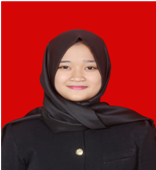 Nama	:Anggita Pramitha SariTempat tanggal lahir:Bandung, 02 Juni 1993Jenis Kelamin	  :PerempuanAgama 	:IslamNama Ayah:Drs. Sumardi, M.Pd.Nama Ibu	:Eli Emalia, S.Pd., M.M.Pd.Anak 	:ke-2 dari 3 bersaudaraAlamat:kp. Puja RT 01 Rw 03 des. Panyadap kec. Solokanjeruk kab. BandungPendidikan:1. SDN Inpres Panyadap Tahun 2002-20072. SMP N 1 Ibun Tahun 2007-20093. SMA N 1 Majalaya Tahun 2009-2011